Catherine GaterEGI.euScience Park 1401098 XG AmsterdamThe NetherlandsAmsterdam, January 12, 2012Dear Kirsti Ala-Mukta,Many thanks for your letter of 19 December 2011, following on from the review of the e-ScienceTalk project, held in Brussels on 08/11/2011 and for forwarding the Review report of the experts. The project consortium is very pleased to acknowledge the decision to allow the project to continue without modifications.The project consortium notes the Commission recommendations that are to be implemented in the next reporting period as follows:• Further refinement of the project metrics needs to be examined, in particular regarding the cross fertilization amongst the eScienceTalk products (e.g. through Web statistics concerning the traffic within the eScienceTalk product sphere) and the reporting of metrics based on events (e.g. number of downloads, visits after GridCasts, after the distribution of eScienceBriefmgs).The project metrics have been updated for the second year of the project as described in D4.3 Annual Report on Feedback and Metrics and presented at the review, and these new metrics will be first reported in the Q5 report. These updated metrics will look at trends in traffic to the various e-ScienceTalk website rather than absolute numbers, and will also include downloads and social media activity. In Year 2, WP1 will work with WP2 and WP3, to investigate the sources of traffic to the various websites, including traffic between the different e-ScienceTalk sites. Similarly the metrics around the events will be considered on a per event basis, in order to improve our understanding of the impact of our activities at these events.• With respect to the e-ScienceTalk long-term sustainability the project is encouraged tocontinue exploring its possible future role in providing a dissemination platform andservices for e.g. е-Infrastructure and other EU-funded projects.The e-ScienceTalk team will report on sustainability through the annual impact and sustainability reports, such as D1.4. WP1 will work on methods for measuring impact, particularly in the areas of social media, and for our new products such as the new areas of e-ScienceCity.. These impact assessments will be cross related to the resources required to maintain the different products in the longer term, and WP1 will work with WP2, WP3 and WP4 to explore options for mechanisms for their sustainability. This will include exploring e-ScienceTalk’s possible future role in providing a dissemination platform and services for e-Infrastructure and other EU-funded projects.We are also pleased to acknowledge the Commission’s approval of the Year 1 deliverables.Yours sincerely,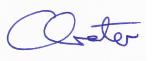 Catherine Gatere-ScienceTalk Project Coordinator